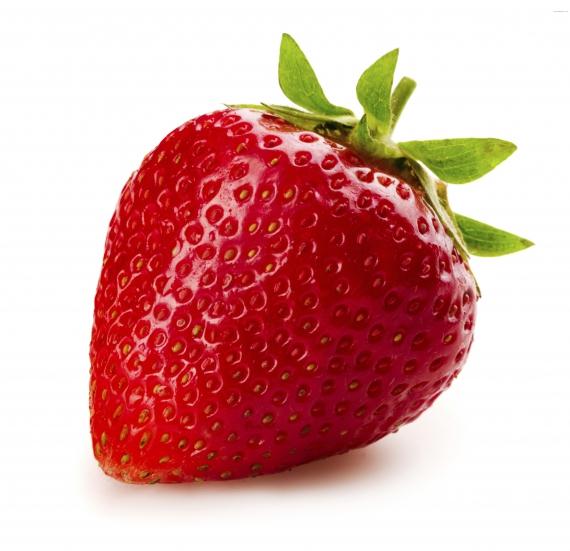 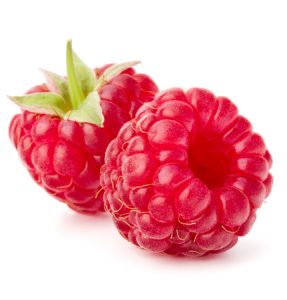 fraiseframboise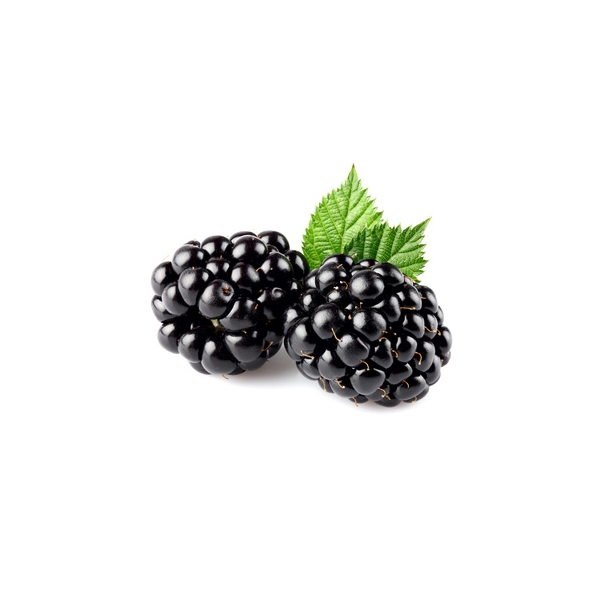 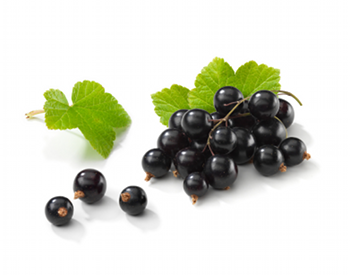 mûrecassis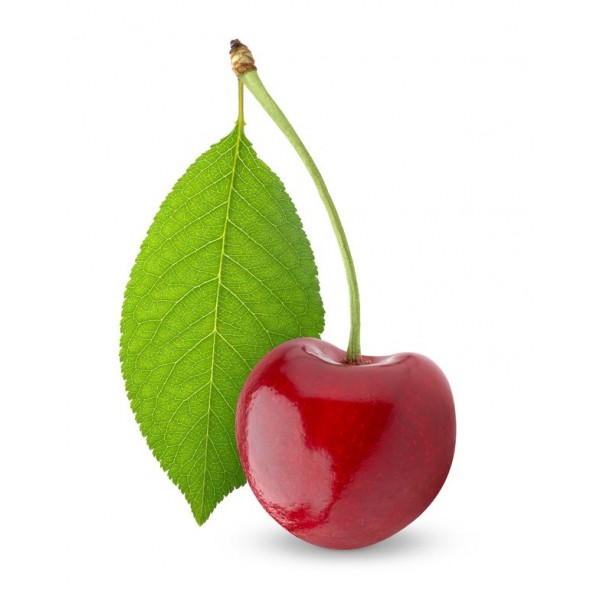 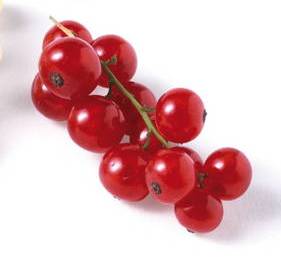 cerisegroseilles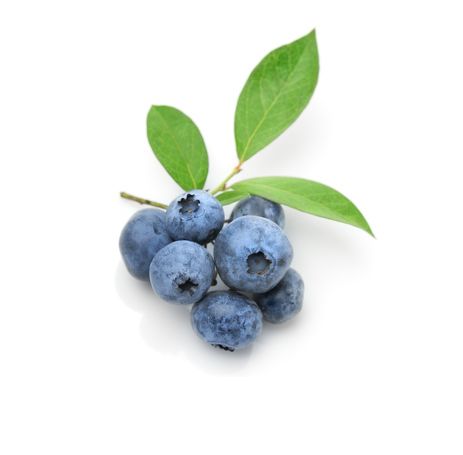 myrtilles